PO Box 39 ~ 9410 S. 355th AvenueArlington, AZ 85322623.386.2031  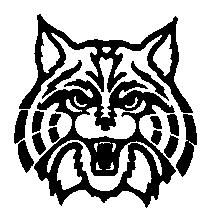 UNOFFICIALREGULAR BOARD MEETINGARLINGTON SCHOOL DISTRICT NO.47JUNE 29, 2020Call to Order – The meeting was called to order at 6:00 p.m. by board president Eric Sawyer. Board members present were Thomas Vanosdell, Dianna Workman and Deborah Hightower (via telephone). Board member Scott Hansen was absent.  Administration present was Chad Turner, Kathy Turner and Melanie Finchum. Public present was Justin Moore and Megan Miller.Pledge of Allegiance – The Pledge of Allegiance was led by Chad Turner.Invocation – The Invocation was given by Chad Turner.Call to the Public – There were no requests.Approval of Minutes – Motion by Dianna Workman and seconded by Thomas Vanosdell to approve the minutes dated May 11, 2020. Votes: 4/0Approval of Student Activities Statement – Motion by Thomas Vanosdell and seconded by Deborah Hightower to approve the student activities statement for $8092.02. Votes: 4/0Approval of Vouchers – Motion by Dianna Workman and seconded by Thomas Vanosdell to approve payroll vouchers 23, 24, 25 and 26 and expense vouchers 5388, 5389, 5390, 5391, 5392, 5393, 5394 and 5395. Votes: 4/0Cafeteria Manager’s Contract – Motion by Thomas Vanosdell and seconded by  Deborah Hightower to approve the 5% raise for Mrs. Medina. Votes: 4/0Consideration of Hiring Summer Help – Motion by Thomas Vanosdell and seconded by Dianna Workman to hire Kaitlin Hacker and Keith Rex for summer help. Votes: 4/0Proposed Budget 20-21 SY – Kathy Turner presented the proposed budget for $2,424,523.00. This is for information only.Consideration of Extending AMEX Limit – Motion by Deborah Hightower and seconded by Thomas Vanosdell to approve the one time over extension of the AMEX bill due to Covid-19. Votes: 4/0Consideration of Temporary Procedures to Open School 20-21 SY – Governor Ducey has delayed the opening of all schools till August 17, 2020. Staff will return on August 3rd for essential training on our attorney approved procedures to open the school when we can. Motion by Thomas Vanosdell and seconded by Dianna Workman to approve the procedures. Votes: 4/0Consideration of Superintendent Bonus – Motion by Thomas Vanosdell and seconded by Deborah Hightower to approve the annual superintendent bonus based on 4 out 5 points. Votes: 4/0Superintendent Report –Covid-19Temporary or Full time help for new yearMelanie Finchum will go P/T July 1stChad Turner will be out of the office July 8, 9 and 10thNelo Soto updateAdjournment – Motion by Dianna Workman and seconded by Thomas Vanosdell to adjourn the meeting at 6:34 p.m. due to lack of further business. Votes 4/0SIGNATURES:_________________________		_________________________	Eric Sawyer, President			Deborah Hightower_________________________		_________________________	Thomas Vanosdell				Dianna WorkmanMmf